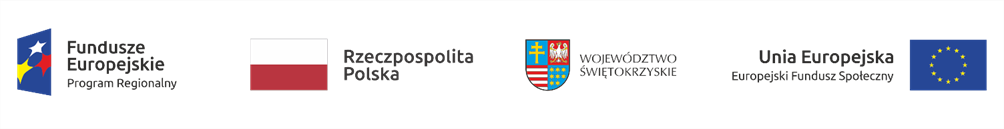 …………………………………………..				                        	     	Załącznik Nr 2               /pieczęć Wykonawcy/…………………………………..…………                                                                   /czytelny podpis lub podpis i imienna i pieczęć                                                                               Wykonawcy (Wykonawców) lub osoby (osób) uprawnionej                                                                                                                         (uprawnionych) do reprezentowania Wykonawcy/PROGRAM SZKOLENIA PROGRAM SZKOLENIA PROGRAM SZKOLENIA PROGRAM SZKOLENIA PROGRAM SZKOLENIA PROGRAM SZKOLENIA PROGRAM SZKOLENIA PROGRAM SZKOLENIA PROGRAM SZKOLENIA Nazwa instytucji szkoleniowejNazwa instytucji szkoleniowejNazwa instytucji szkoleniowejNazwa instytucji szkoleniowejNazwa instytucji szkoleniowejNazwa instytucji szkoleniowejNazwa instytucji szkoleniowejNazwa instytucji szkoleniowejNazwa instytucji szkoleniowejWojewództwoWojewództwoMiastoMiastoMiastoKod pocztowyKod pocztowyKod pocztowyKod pocztowyUlicaUlicaUlicaUlicaNumer tel.Numer tel.Numer tel.Numer tel.Numer tel.Numer fax.Numer fax.Numer fax.Numer fax.E-mail
E-mail
E-mail
E-mail
E-mail
Miejsce – adres szkoleniaMiejsce – adres szkoleniaMiejsce – adres szkoleniaMiejsce – adres szkoleniaMiejsce – adres prowadzenia szkolenia praktycznegoMiejsce – adres prowadzenia szkolenia praktycznegoMiejsce – adres prowadzenia szkolenia praktycznegoMiejsce – adres prowadzenia szkolenia praktycznegoMiejsce – adres prowadzenia szkolenia praktycznegoNazwa szkolenia:Czy program szkolenia został odpowiednio dostosowany do identyfikowanego na rynku pracy zapotrzebowania 
na kwalifikacje?TAK  ⁭                    NIE  ⁭Czas trwania szkolenia i sposób organizacji szkolenia:
Liczba godzin kursu ogółem przypadająca na jednego uczestnika wynosi …………………………….. godzin zegarowych w tym:zajęcia teoretyczne ………………….………..……, zajęcia praktyczne …………………….....…….........., Czas trwania kursu: ……………………. dni szkoleniowych.Liczba osób w grupie:zajęcia teoretyczne: ........................................................,zajęcia praktyczne: .........................................................,Liczba osób pracujących przy jednym stanowisku podczas zajęć praktycznych: ............................................................Sposób organizacji zajęć teoretycznych:Sposób organizacji zajęć praktycznych:Nazwa szkolenia:Czy program szkolenia został odpowiednio dostosowany do identyfikowanego na rynku pracy zapotrzebowania 
na kwalifikacje?TAK  ⁭                    NIE  ⁭Czas trwania szkolenia i sposób organizacji szkolenia:
Liczba godzin kursu ogółem przypadająca na jednego uczestnika wynosi …………………………….. godzin zegarowych w tym:zajęcia teoretyczne ………………….………..……, zajęcia praktyczne …………………….....…….........., Czas trwania kursu: ……………………. dni szkoleniowych.Liczba osób w grupie:zajęcia teoretyczne: ........................................................,zajęcia praktyczne: .........................................................,Liczba osób pracujących przy jednym stanowisku podczas zajęć praktycznych: ............................................................Sposób organizacji zajęć teoretycznych:Sposób organizacji zajęć praktycznych:Nazwa szkolenia:Czy program szkolenia został odpowiednio dostosowany do identyfikowanego na rynku pracy zapotrzebowania 
na kwalifikacje?TAK  ⁭                    NIE  ⁭Czas trwania szkolenia i sposób organizacji szkolenia:
Liczba godzin kursu ogółem przypadająca na jednego uczestnika wynosi …………………………….. godzin zegarowych w tym:zajęcia teoretyczne ………………….………..……, zajęcia praktyczne …………………….....…….........., Czas trwania kursu: ……………………. dni szkoleniowych.Liczba osób w grupie:zajęcia teoretyczne: ........................................................,zajęcia praktyczne: .........................................................,Liczba osób pracujących przy jednym stanowisku podczas zajęć praktycznych: ............................................................Sposób organizacji zajęć teoretycznych:Sposób organizacji zajęć praktycznych:Nazwa szkolenia:Czy program szkolenia został odpowiednio dostosowany do identyfikowanego na rynku pracy zapotrzebowania 
na kwalifikacje?TAK  ⁭                    NIE  ⁭Czas trwania szkolenia i sposób organizacji szkolenia:
Liczba godzin kursu ogółem przypadająca na jednego uczestnika wynosi …………………………….. godzin zegarowych w tym:zajęcia teoretyczne ………………….………..……, zajęcia praktyczne …………………….....…….........., Czas trwania kursu: ……………………. dni szkoleniowych.Liczba osób w grupie:zajęcia teoretyczne: ........................................................,zajęcia praktyczne: .........................................................,Liczba osób pracujących przy jednym stanowisku podczas zajęć praktycznych: ............................................................Sposób organizacji zajęć teoretycznych:Sposób organizacji zajęć praktycznych:Nazwa szkolenia:Czy program szkolenia został odpowiednio dostosowany do identyfikowanego na rynku pracy zapotrzebowania 
na kwalifikacje?TAK  ⁭                    NIE  ⁭Czas trwania szkolenia i sposób organizacji szkolenia:
Liczba godzin kursu ogółem przypadająca na jednego uczestnika wynosi …………………………….. godzin zegarowych w tym:zajęcia teoretyczne ………………….………..……, zajęcia praktyczne …………………….....…….........., Czas trwania kursu: ……………………. dni szkoleniowych.Liczba osób w grupie:zajęcia teoretyczne: ........................................................,zajęcia praktyczne: .........................................................,Liczba osób pracujących przy jednym stanowisku podczas zajęć praktycznych: ............................................................Sposób organizacji zajęć teoretycznych:Sposób organizacji zajęć praktycznych:Nazwa szkolenia:Czy program szkolenia został odpowiednio dostosowany do identyfikowanego na rynku pracy zapotrzebowania 
na kwalifikacje?TAK  ⁭                    NIE  ⁭Czas trwania szkolenia i sposób organizacji szkolenia:
Liczba godzin kursu ogółem przypadająca na jednego uczestnika wynosi …………………………….. godzin zegarowych w tym:zajęcia teoretyczne ………………….………..……, zajęcia praktyczne …………………….....…….........., Czas trwania kursu: ……………………. dni szkoleniowych.Liczba osób w grupie:zajęcia teoretyczne: ........................................................,zajęcia praktyczne: .........................................................,Liczba osób pracujących przy jednym stanowisku podczas zajęć praktycznych: ............................................................Sposób organizacji zajęć teoretycznych:Sposób organizacji zajęć praktycznych:Nazwa szkolenia:Czy program szkolenia został odpowiednio dostosowany do identyfikowanego na rynku pracy zapotrzebowania 
na kwalifikacje?TAK  ⁭                    NIE  ⁭Czas trwania szkolenia i sposób organizacji szkolenia:
Liczba godzin kursu ogółem przypadająca na jednego uczestnika wynosi …………………………….. godzin zegarowych w tym:zajęcia teoretyczne ………………….………..……, zajęcia praktyczne …………………….....…….........., Czas trwania kursu: ……………………. dni szkoleniowych.Liczba osób w grupie:zajęcia teoretyczne: ........................................................,zajęcia praktyczne: .........................................................,Liczba osób pracujących przy jednym stanowisku podczas zajęć praktycznych: ............................................................Sposób organizacji zajęć teoretycznych:Sposób organizacji zajęć praktycznych:Nazwa szkolenia:Czy program szkolenia został odpowiednio dostosowany do identyfikowanego na rynku pracy zapotrzebowania 
na kwalifikacje?TAK  ⁭                    NIE  ⁭Czas trwania szkolenia i sposób organizacji szkolenia:
Liczba godzin kursu ogółem przypadająca na jednego uczestnika wynosi …………………………….. godzin zegarowych w tym:zajęcia teoretyczne ………………….………..……, zajęcia praktyczne …………………….....…….........., Czas trwania kursu: ……………………. dni szkoleniowych.Liczba osób w grupie:zajęcia teoretyczne: ........................................................,zajęcia praktyczne: .........................................................,Liczba osób pracujących przy jednym stanowisku podczas zajęć praktycznych: ............................................................Sposób organizacji zajęć teoretycznych:Sposób organizacji zajęć praktycznych:Nazwa szkolenia:Czy program szkolenia został odpowiednio dostosowany do identyfikowanego na rynku pracy zapotrzebowania 
na kwalifikacje?TAK  ⁭                    NIE  ⁭Czas trwania szkolenia i sposób organizacji szkolenia:
Liczba godzin kursu ogółem przypadająca na jednego uczestnika wynosi …………………………….. godzin zegarowych w tym:zajęcia teoretyczne ………………….………..……, zajęcia praktyczne …………………….....…….........., Czas trwania kursu: ……………………. dni szkoleniowych.Liczba osób w grupie:zajęcia teoretyczne: ........................................................,zajęcia praktyczne: .........................................................,Liczba osób pracujących przy jednym stanowisku podczas zajęć praktycznych: ............................................................Sposób organizacji zajęć teoretycznych:Sposób organizacji zajęć praktycznych:Wymagania wstępne dla uczestników szkolenia:Wymagania wstępne dla uczestników szkolenia:Wymagania wstępne dla uczestników szkolenia:Wymagania wstępne dla uczestników szkolenia:Wymagania wstępne dla uczestników szkolenia:Wymagania wstępne dla uczestników szkolenia:Wymagania wstępne dla uczestników szkolenia:Wymagania wstępne dla uczestników szkolenia:Wymagania wstępne dla uczestników szkolenia:Najniższe wymagane wykształcenie:Najniższe wymagane wykształcenie:Najniższe wymagane wykształcenie:Najniższe wymagane wykształcenie:Najniższe wymagane wykształcenie:Najniższe wymagane wykształcenie:Najniższe wymagane wykształcenie:Najniższe wymagane wykształcenie:Najniższe wymagane wykształcenie:1 – podstawowe                                □1 – podstawowe                                □1 – podstawowe                                □3 – zawodowe                                  □            3 – zawodowe                                  □            3 – zawodowe                                  □            3 – zawodowe                                  □            5 – średnie zawodowe                   □6 – wyższe                                     □5 – średnie zawodowe                   □6 – wyższe                                     □2 – gimnazjalne                                 □2 – gimnazjalne                                 □2 – gimnazjalne                                 □4 – średnie ogólne                         □4 – średnie ogólne                         □4 – średnie ogólne                         □4 – średnie ogólne                         □5 – średnie zawodowe                   □6 – wyższe                                     □5 – średnie zawodowe                   □6 – wyższe                                     □Umiejętności wymagane od kandydata:
Dodatkowe kwalifikacje:Stan zdrowia:Pożądane cechy psychofizyczne od kandydatów:Inne:Umiejętności wymagane od kandydata:
Dodatkowe kwalifikacje:Stan zdrowia:Pożądane cechy psychofizyczne od kandydatów:Inne:Umiejętności wymagane od kandydata:
Dodatkowe kwalifikacje:Stan zdrowia:Pożądane cechy psychofizyczne od kandydatów:Inne:Umiejętności wymagane od kandydata:
Dodatkowe kwalifikacje:Stan zdrowia:Pożądane cechy psychofizyczne od kandydatów:Inne:Umiejętności wymagane od kandydata:
Dodatkowe kwalifikacje:Stan zdrowia:Pożądane cechy psychofizyczne od kandydatów:Inne:Umiejętności wymagane od kandydata:
Dodatkowe kwalifikacje:Stan zdrowia:Pożądane cechy psychofizyczne od kandydatów:Inne:Umiejętności wymagane od kandydata:
Dodatkowe kwalifikacje:Stan zdrowia:Pożądane cechy psychofizyczne od kandydatów:Inne:Umiejętności wymagane od kandydata:
Dodatkowe kwalifikacje:Stan zdrowia:Pożądane cechy psychofizyczne od kandydatów:Inne:Umiejętności wymagane od kandydata:
Dodatkowe kwalifikacje:Stan zdrowia:Pożądane cechy psychofizyczne od kandydatów:Inne:Cele szkolenia w kategoriach efektów uczenia się z uwzględnieniem wiedzy, umiejętności i kompetencji społecznych:Cele szkolenia w kategoriach efektów uczenia się z uwzględnieniem wiedzy, umiejętności i kompetencji społecznych:Cele szkolenia w kategoriach efektów uczenia się z uwzględnieniem wiedzy, umiejętności i kompetencji społecznych:Cele szkolenia w kategoriach efektów uczenia się z uwzględnieniem wiedzy, umiejętności i kompetencji społecznych:Cele szkolenia w kategoriach efektów uczenia się z uwzględnieniem wiedzy, umiejętności i kompetencji społecznych:Cele szkolenia w kategoriach efektów uczenia się z uwzględnieniem wiedzy, umiejętności i kompetencji społecznych:Cele szkolenia w kategoriach efektów uczenia się z uwzględnieniem wiedzy, umiejętności i kompetencji społecznych:Cele szkolenia w kategoriach efektów uczenia się z uwzględnieniem wiedzy, umiejętności i kompetencji społecznych:Cele szkolenia w kategoriach efektów uczenia się z uwzględnieniem wiedzy, umiejętności i kompetencji społecznych:Plan nauczania Plan nauczania Plan nauczania Plan nauczania Plan nauczania Plan nauczania Plan nauczania Plan nauczania Plan nauczania Temat zajęć edukacyjnychOpis treści szkolenia w zakresie poszczególnych zajęć edukacyjnychOpis treści szkolenia w zakresie poszczególnych zajęć edukacyjnychOpis treści szkolenia w zakresie poszczególnych zajęć edukacyjnychOpis treści szkolenia w zakresie poszczególnych zajęć edukacyjnychOpis treści szkolenia w zakresie poszczególnych zajęć edukacyjnychIlość godzin teoretycznychIlość godzin teoretycznychIlość godzin praktycznychW bazie danych prowadzonych przez Ministra Pracy i Polityki Społecznej znajdującej się  na stronie internetowej www.standaryiszkolenia.praca.gov.pl⁯  brak jest standardów kwalifikacji zawodowych dla zawodu  ………………….…………..…*⁯  są dostępne standardy kwalifikacji zawodowych dla zawodu ……………………….……...…     i zostały – nie zostały* one wykorzystane w przedłożonym programie.⁯  brak jest modułowego programu szkolenia dla zawodu  …………....……….………………*⁯  jest dostępny modułowy program szkolenia dla zawodu ……….……………….……………       i został- nie został* on wykorzystany w przedłożonym programie.* - właściwe zaznaczyćW bazie danych prowadzonych przez Ministra Pracy i Polityki Społecznej znajdującej się  na stronie internetowej www.standaryiszkolenia.praca.gov.pl⁯  brak jest standardów kwalifikacji zawodowych dla zawodu  ………………….…………..…*⁯  są dostępne standardy kwalifikacji zawodowych dla zawodu ……………………….……...…     i zostały – nie zostały* one wykorzystane w przedłożonym programie.⁯  brak jest modułowego programu szkolenia dla zawodu  …………....……….………………*⁯  jest dostępny modułowy program szkolenia dla zawodu ……….……………….……………       i został- nie został* on wykorzystany w przedłożonym programie.* - właściwe zaznaczyćW bazie danych prowadzonych przez Ministra Pracy i Polityki Społecznej znajdującej się  na stronie internetowej www.standaryiszkolenia.praca.gov.pl⁯  brak jest standardów kwalifikacji zawodowych dla zawodu  ………………….…………..…*⁯  są dostępne standardy kwalifikacji zawodowych dla zawodu ……………………….……...…     i zostały – nie zostały* one wykorzystane w przedłożonym programie.⁯  brak jest modułowego programu szkolenia dla zawodu  …………....……….………………*⁯  jest dostępny modułowy program szkolenia dla zawodu ……….……………….……………       i został- nie został* on wykorzystany w przedłożonym programie.* - właściwe zaznaczyćW bazie danych prowadzonych przez Ministra Pracy i Polityki Społecznej znajdującej się  na stronie internetowej www.standaryiszkolenia.praca.gov.pl⁯  brak jest standardów kwalifikacji zawodowych dla zawodu  ………………….…………..…*⁯  są dostępne standardy kwalifikacji zawodowych dla zawodu ……………………….……...…     i zostały – nie zostały* one wykorzystane w przedłożonym programie.⁯  brak jest modułowego programu szkolenia dla zawodu  …………....……….………………*⁯  jest dostępny modułowy program szkolenia dla zawodu ……….……………….……………       i został- nie został* on wykorzystany w przedłożonym programie.* - właściwe zaznaczyćW bazie danych prowadzonych przez Ministra Pracy i Polityki Społecznej znajdującej się  na stronie internetowej www.standaryiszkolenia.praca.gov.pl⁯  brak jest standardów kwalifikacji zawodowych dla zawodu  ………………….…………..…*⁯  są dostępne standardy kwalifikacji zawodowych dla zawodu ……………………….……...…     i zostały – nie zostały* one wykorzystane w przedłożonym programie.⁯  brak jest modułowego programu szkolenia dla zawodu  …………....……….………………*⁯  jest dostępny modułowy program szkolenia dla zawodu ……….……………….……………       i został- nie został* on wykorzystany w przedłożonym programie.* - właściwe zaznaczyćW bazie danych prowadzonych przez Ministra Pracy i Polityki Społecznej znajdującej się  na stronie internetowej www.standaryiszkolenia.praca.gov.pl⁯  brak jest standardów kwalifikacji zawodowych dla zawodu  ………………….…………..…*⁯  są dostępne standardy kwalifikacji zawodowych dla zawodu ……………………….……...…     i zostały – nie zostały* one wykorzystane w przedłożonym programie.⁯  brak jest modułowego programu szkolenia dla zawodu  …………....……….………………*⁯  jest dostępny modułowy program szkolenia dla zawodu ……….……………….……………       i został- nie został* on wykorzystany w przedłożonym programie.* - właściwe zaznaczyćW bazie danych prowadzonych przez Ministra Pracy i Polityki Społecznej znajdującej się  na stronie internetowej www.standaryiszkolenia.praca.gov.pl⁯  brak jest standardów kwalifikacji zawodowych dla zawodu  ………………….…………..…*⁯  są dostępne standardy kwalifikacji zawodowych dla zawodu ……………………….……...…     i zostały – nie zostały* one wykorzystane w przedłożonym programie.⁯  brak jest modułowego programu szkolenia dla zawodu  …………....……….………………*⁯  jest dostępny modułowy program szkolenia dla zawodu ……….……………….……………       i został- nie został* on wykorzystany w przedłożonym programie.* - właściwe zaznaczyćW bazie danych prowadzonych przez Ministra Pracy i Polityki Społecznej znajdującej się  na stronie internetowej www.standaryiszkolenia.praca.gov.pl⁯  brak jest standardów kwalifikacji zawodowych dla zawodu  ………………….…………..…*⁯  są dostępne standardy kwalifikacji zawodowych dla zawodu ……………………….……...…     i zostały – nie zostały* one wykorzystane w przedłożonym programie.⁯  brak jest modułowego programu szkolenia dla zawodu  …………....……….………………*⁯  jest dostępny modułowy program szkolenia dla zawodu ……….……………….……………       i został- nie został* on wykorzystany w przedłożonym programie.* - właściwe zaznaczyćW bazie danych prowadzonych przez Ministra Pracy i Polityki Społecznej znajdującej się  na stronie internetowej www.standaryiszkolenia.praca.gov.pl⁯  brak jest standardów kwalifikacji zawodowych dla zawodu  ………………….…………..…*⁯  są dostępne standardy kwalifikacji zawodowych dla zawodu ……………………….……...…     i zostały – nie zostały* one wykorzystane w przedłożonym programie.⁯  brak jest modułowego programu szkolenia dla zawodu  …………....……….………………*⁯  jest dostępny modułowy program szkolenia dla zawodu ……….……………….……………       i został- nie został* on wykorzystany w przedłożonym programie.* - właściwe zaznaczyćWykaz literatury:Wykaz literatury:Wykaz literatury:Wykaz literatury:Wykaz literatury:Wykaz literatury:Wykaz literatury:Wykaz literatury:Wykaz literatury:Środki i materiały dydaktyczne niezbędne do realizacji zajęć:
Środki i materiały dydaktyczne niezbędne do realizacji zajęć:
Środki i materiały dydaktyczne niezbędne do realizacji zajęć:
Środki i materiały dydaktyczne niezbędne do realizacji zajęć:
Środki i materiały dydaktyczne niezbędne do realizacji zajęć:
Środki i materiały dydaktyczne niezbędne do realizacji zajęć:
Środki i materiały dydaktyczne niezbędne do realizacji zajęć:
Środki i materiały dydaktyczne niezbędne do realizacji zajęć:
Środki i materiały dydaktyczne niezbędne do realizacji zajęć:
Przewidziane sprawdziany i egzaminy:Sprawdziany (wymienić jakie?):Egzaminy (właściwe podkreślić):- egzaminem wewnętrznym przeprowadzonym przez instytucję szkoleniową,- egzaminem państwowy przed komisją(podać nazwę komisji)…………………………………………………………….……….,       - inne jakie: ………………………………………………Przewidziane sprawdziany i egzaminy:Sprawdziany (wymienić jakie?):Egzaminy (właściwe podkreślić):- egzaminem wewnętrznym przeprowadzonym przez instytucję szkoleniową,- egzaminem państwowy przed komisją(podać nazwę komisji)…………………………………………………………….……….,       - inne jakie: ………………………………………………Przewidziane sprawdziany i egzaminy:Sprawdziany (wymienić jakie?):Egzaminy (właściwe podkreślić):- egzaminem wewnętrznym przeprowadzonym przez instytucję szkoleniową,- egzaminem państwowy przed komisją(podać nazwę komisji)…………………………………………………………….……….,       - inne jakie: ………………………………………………Przewidziane sprawdziany i egzaminy:Sprawdziany (wymienić jakie?):Egzaminy (właściwe podkreślić):- egzaminem wewnętrznym przeprowadzonym przez instytucję szkoleniową,- egzaminem państwowy przed komisją(podać nazwę komisji)…………………………………………………………….……….,       - inne jakie: ………………………………………………Przewidziane sprawdziany i egzaminy:Sprawdziany (wymienić jakie?):Egzaminy (właściwe podkreślić):- egzaminem wewnętrznym przeprowadzonym przez instytucję szkoleniową,- egzaminem państwowy przed komisją(podać nazwę komisji)…………………………………………………………….……….,       - inne jakie: ………………………………………………Przewidziane sprawdziany i egzaminy:Sprawdziany (wymienić jakie?):Egzaminy (właściwe podkreślić):- egzaminem wewnętrznym przeprowadzonym przez instytucję szkoleniową,- egzaminem państwowy przed komisją(podać nazwę komisji)…………………………………………………………….……….,       - inne jakie: ………………………………………………Przewidziane sprawdziany i egzaminy:Sprawdziany (wymienić jakie?):Egzaminy (właściwe podkreślić):- egzaminem wewnętrznym przeprowadzonym przez instytucję szkoleniową,- egzaminem państwowy przed komisją(podać nazwę komisji)…………………………………………………………….……….,       - inne jakie: ………………………………………………Przewidziane sprawdziany i egzaminy:Sprawdziany (wymienić jakie?):Egzaminy (właściwe podkreślić):- egzaminem wewnętrznym przeprowadzonym przez instytucję szkoleniową,- egzaminem państwowy przed komisją(podać nazwę komisji)…………………………………………………………….……….,       - inne jakie: ………………………………………………Przewidziane sprawdziany i egzaminy:Sprawdziany (wymienić jakie?):Egzaminy (właściwe podkreślić):- egzaminem wewnętrznym przeprowadzonym przez instytucję szkoleniową,- egzaminem państwowy przed komisją(podać nazwę komisji)…………………………………………………………….……….,       - inne jakie: ………………………………………………Informacja o dopuszczalnej liczbie godzin nieobecności na szkoleniu:Informacja o dopuszczalnej liczbie godzin nieobecności na szkoleniu:Informacja o dopuszczalnej liczbie godzin nieobecności na szkoleniu:Informacja o dopuszczalnej liczbie godzin nieobecności na szkoleniu:Informacja o dopuszczalnej liczbie godzin nieobecności na szkoleniu:Informacja o dopuszczalnej liczbie godzin nieobecności na szkoleniu:Informacja o dopuszczalnej liczbie godzin nieobecności na szkoleniu:Informacja o dopuszczalnej liczbie godzin nieobecności na szkoleniu:Informacja o dopuszczalnej liczbie godzin nieobecności na szkoleniu:Rodzaj dokumentów potwierdzających ukończenie szkolenia i uzyskanie kwalifikacji: Rodzaj dokumentów potwierdzających ukończenie szkolenia i uzyskanie kwalifikacji: Rodzaj dokumentów potwierdzających ukończenie szkolenia i uzyskanie kwalifikacji: Rodzaj dokumentów potwierdzających ukończenie szkolenia i uzyskanie kwalifikacji: Rodzaj dokumentów potwierdzających ukończenie szkolenia i uzyskanie kwalifikacji: Rodzaj dokumentów potwierdzających ukończenie szkolenia i uzyskanie kwalifikacji: Rodzaj dokumentów potwierdzających ukończenie szkolenia i uzyskanie kwalifikacji: Rodzaj dokumentów potwierdzających ukończenie szkolenia i uzyskanie kwalifikacji: Rodzaj dokumentów potwierdzających ukończenie szkolenia i uzyskanie kwalifikacji: Nadzór wewnętrzny prowadzony podczas szkolenia służący podnoszeniu jakości prowadzonego szkolenia (należy podać krótki opis):  Nadzór sprawować będzie:Imię i nazwisko: …………………………………………………………………………………………………...…………Pełniona funkcja: …………………………………………………………………………………………………………..…Instytucja: …………………………………………..………………………………………………………………...……... ……………………………………..……………………………………………………………………………………….Nr telefonu: …………………….…………………………………………………………………………………………….Nadzór wewnętrzny prowadzony podczas szkolenia służący podnoszeniu jakości prowadzonego szkolenia (należy podać krótki opis):  Nadzór sprawować będzie:Imię i nazwisko: …………………………………………………………………………………………………...…………Pełniona funkcja: …………………………………………………………………………………………………………..…Instytucja: …………………………………………..………………………………………………………………...……... ……………………………………..……………………………………………………………………………………….Nr telefonu: …………………….…………………………………………………………………………………………….Nadzór wewnętrzny prowadzony podczas szkolenia służący podnoszeniu jakości prowadzonego szkolenia (należy podać krótki opis):  Nadzór sprawować będzie:Imię i nazwisko: …………………………………………………………………………………………………...…………Pełniona funkcja: …………………………………………………………………………………………………………..…Instytucja: …………………………………………..………………………………………………………………...……... ……………………………………..……………………………………………………………………………………….Nr telefonu: …………………….…………………………………………………………………………………………….Nadzór wewnętrzny prowadzony podczas szkolenia służący podnoszeniu jakości prowadzonego szkolenia (należy podać krótki opis):  Nadzór sprawować będzie:Imię i nazwisko: …………………………………………………………………………………………………...…………Pełniona funkcja: …………………………………………………………………………………………………………..…Instytucja: …………………………………………..………………………………………………………………...……... ……………………………………..……………………………………………………………………………………….Nr telefonu: …………………….…………………………………………………………………………………………….Nadzór wewnętrzny prowadzony podczas szkolenia służący podnoszeniu jakości prowadzonego szkolenia (należy podać krótki opis):  Nadzór sprawować będzie:Imię i nazwisko: …………………………………………………………………………………………………...…………Pełniona funkcja: …………………………………………………………………………………………………………..…Instytucja: …………………………………………..………………………………………………………………...……... ……………………………………..……………………………………………………………………………………….Nr telefonu: …………………….…………………………………………………………………………………………….Nadzór wewnętrzny prowadzony podczas szkolenia służący podnoszeniu jakości prowadzonego szkolenia (należy podać krótki opis):  Nadzór sprawować będzie:Imię i nazwisko: …………………………………………………………………………………………………...…………Pełniona funkcja: …………………………………………………………………………………………………………..…Instytucja: …………………………………………..………………………………………………………………...……... ……………………………………..……………………………………………………………………………………….Nr telefonu: …………………….…………………………………………………………………………………………….Nadzór wewnętrzny prowadzony podczas szkolenia służący podnoszeniu jakości prowadzonego szkolenia (należy podać krótki opis):  Nadzór sprawować będzie:Imię i nazwisko: …………………………………………………………………………………………………...…………Pełniona funkcja: …………………………………………………………………………………………………………..…Instytucja: …………………………………………..………………………………………………………………...……... ……………………………………..……………………………………………………………………………………….Nr telefonu: …………………….…………………………………………………………………………………………….Nadzór wewnętrzny prowadzony podczas szkolenia służący podnoszeniu jakości prowadzonego szkolenia (należy podać krótki opis):  Nadzór sprawować będzie:Imię i nazwisko: …………………………………………………………………………………………………...…………Pełniona funkcja: …………………………………………………………………………………………………………..…Instytucja: …………………………………………..………………………………………………………………...……... ……………………………………..……………………………………………………………………………………….Nr telefonu: …………………….…………………………………………………………………………………………….Nadzór wewnętrzny prowadzony podczas szkolenia służący podnoszeniu jakości prowadzonego szkolenia (należy podać krótki opis):  Nadzór sprawować będzie:Imię i nazwisko: …………………………………………………………………………………………………...…………Pełniona funkcja: …………………………………………………………………………………………………………..…Instytucja: …………………………………………..………………………………………………………………...……... ……………………………………..……………………………………………………………………………………….Nr telefonu: …………………….…………………………………………………………………………………………….